Year 3 Home Learning 06/01/2020 Daily Timetable If you have any questions, please contact me at year3home@heddon-school.co.uk Please send all completed work back to the above email address at the end of each day. This can be attached as an uploaded photo. 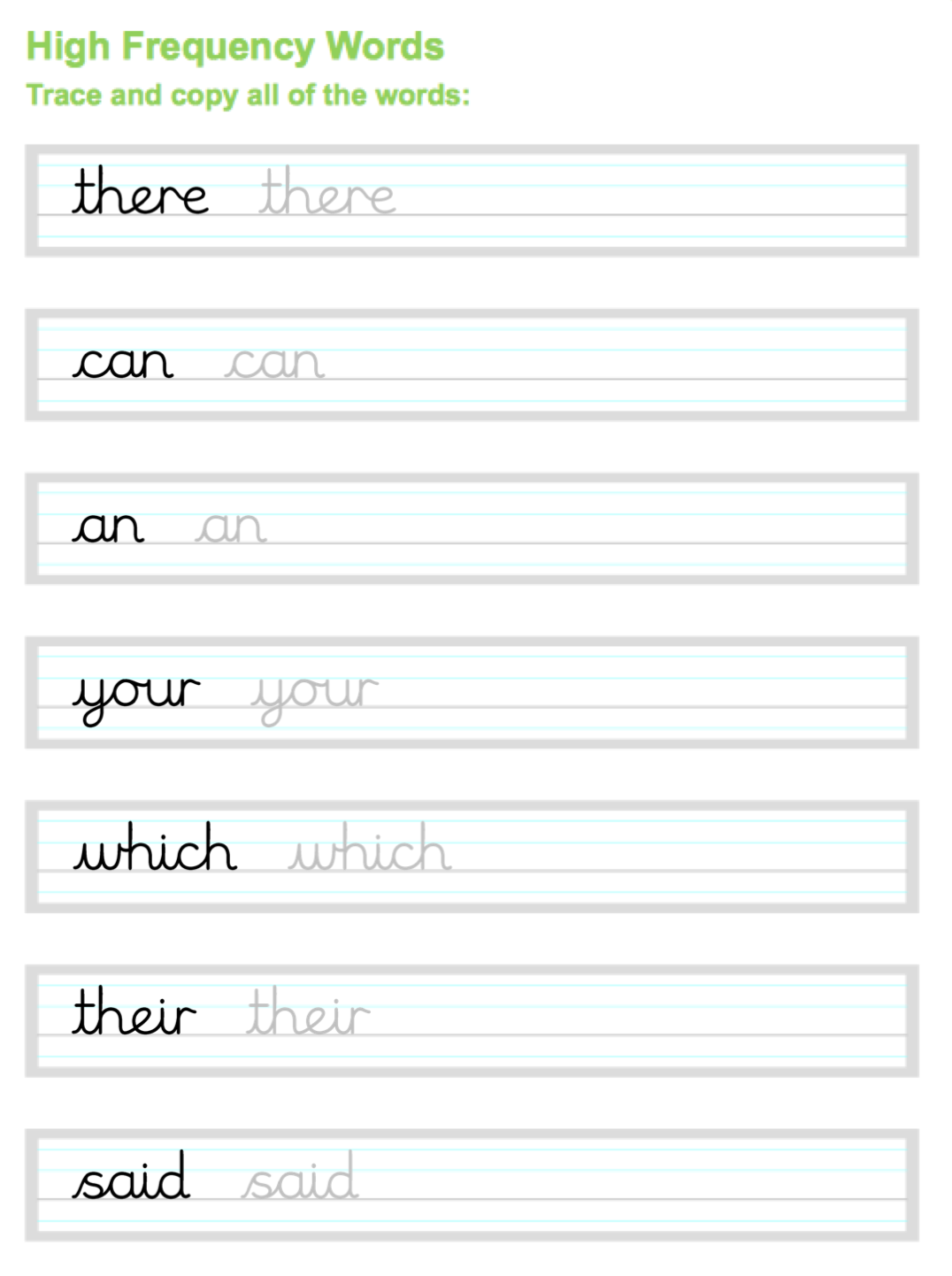 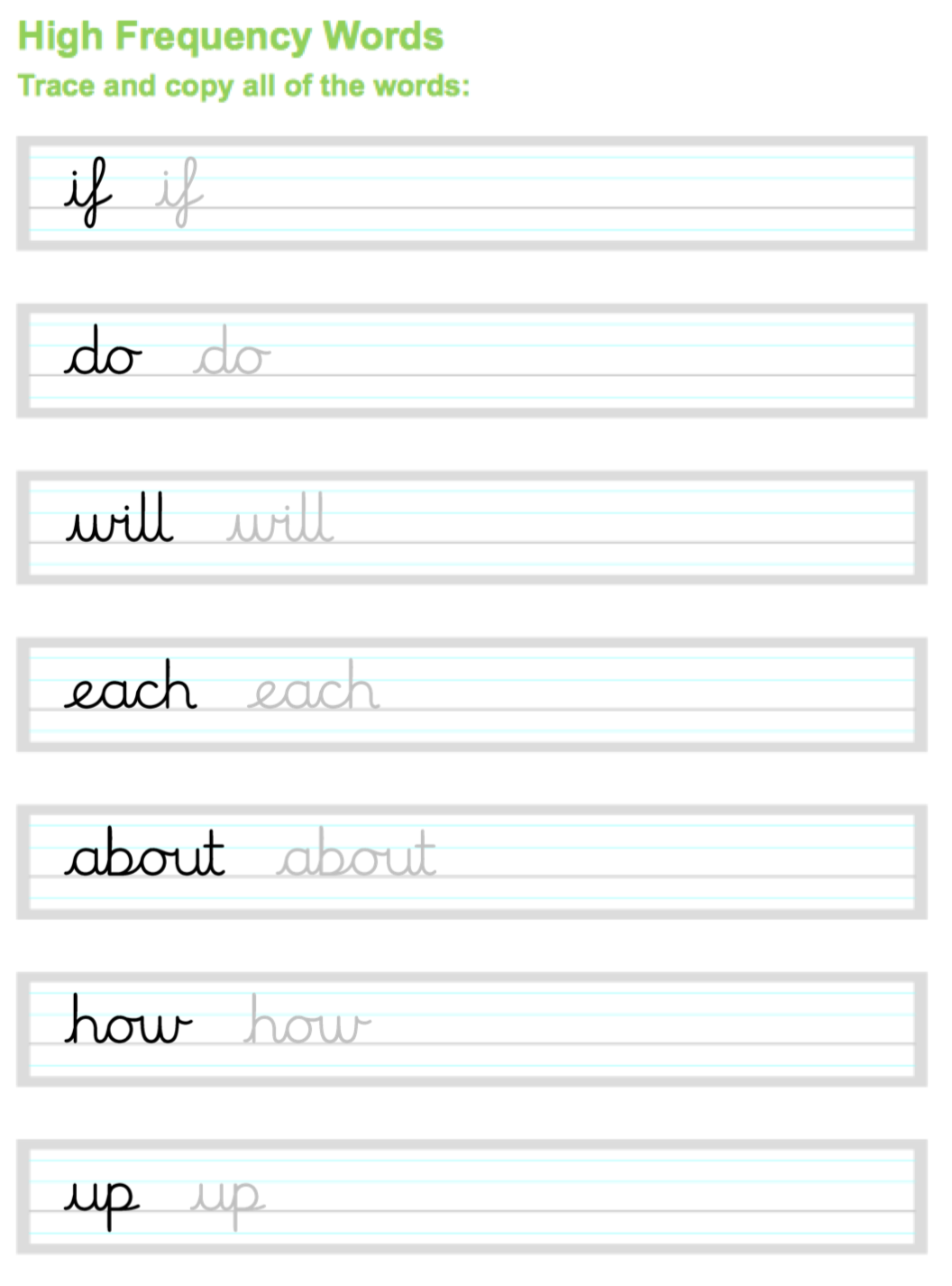 Morning Tasks Daily mental maths: https://www.topmarks.co.uk/maths-games/daily10 Level 3, Mixed tablesPractice your spellings.Practice your handwriting on the sheet below. English Go through the PowerPoint slides and begin reading Chapter 1 of our new text. Then use the worksheet to answer the comprehension questions. Maths Today, our objective is ‘I can use multiplication facts to solve related problems’. Watch the video (the link is on the PowerPoint), go through the slides and then complete the worksheet. Geography Read through the PowerPoint slides and then use the worksheet provided.  